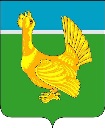 Администрация Верхнекетского районаПОСТАНОВЛЕНИЕО внесении изменений в Положение о формировании реестра инвестиционных площадок на территории Верхнекетского района, утверждённое постановлением Администрации Верхнекетского района от 19.11.2014 № 1345 «О создании Инвестиционного совета при Администрации Верхнекетского района и утверждении Положения о формировании реестра инвестиционных площадок на территории Верхнекетского района» В соответствии со статьёй 7 Федерального закона от 6 октября 2003 года № 131-ФЗ «Об общих принципах организации местного самоуправления в Российской Федерации» постановляю:	1. Внести в Положение об Инвестиционном совете при Администрации Верхнекетского района, утверждённое постановлением Администрации Верхнекетского района от 19.11.2014 № 1345 «О создании Инвестиционного совета при Администрации Верхнекетского района и утверждении Положения о формировании реестра инвестиционных площадок на территории Верхнекетского района» следующие изменения:	1) пункт 13 изложить в следующей редакции:	«13. Заседания Совета проводятся по инициативе его председателя, в случае его отсутствия – по инициативе заместителя председателя Совета.»; 2) пункт 24 изложить в следующей редакции:«24.Информация о деятельности Совета размещается в сетевом издании «Официальный сайт Администрации Верхнекетского района»;3) приложение 2 изложить в редакции согласно приложению к настоящему постановлению.2. Настоящее постановление вступает в силу со дня его официального опубликования в сетевом издании «Официальный сайт Администрации Верхнекетского района». И.о. Главы Верхнекетского района                                                                     Л.А. ДосужеваК.Ю. Голубева______________________________________________________________________________________Дело-2, Инвестиционный совет - 12, поселения – 9.Утверждён постановлением Администрации Верхнекетского районаот 17  июня 2024 г. №544Состав Инвестиционного совета при Администрации Верхнекетского района17 июня 2024 г.р.п. Белый ЯрВерхнекетского районаТомской области                №544 АльсевичСветлана Александровна- Глава Верхнекетского района – председательМискичековаНаталья Александровна- заместитель Главы Верхнекетского района по экономике и инвестиционной политике - заместитель председателяНикешкин Сергей Александрович - заместитель главы Верхнекетского района по промышленности, ЖКХ, строительству, дорожному комплексу и безопасности Медведева Светлана Юрьевна- начальник отдела социально-экономического развития Администрации Верхнекетского района Колчанова Татьяна Николаевна- начальник отдела жилищно-коммунального хозяйства Администрации Верхнекетского районаЛюткевич Артем Георгиевич- начальник отдела промышленности, транспорта и связи Администрации Верхнекетского районаТолмачёваАлёна Сергеевна- начальник Управления по распоряжению муниципальным имуществом и землей Администрации Верхнекетского районаРыбакова Алиса Сергеевна- и.о. директора МКУ «Инженерный центр»Чехов Сергей Викторович- глава Белоярского городского поселения (по согласованию)Вялов Евгений Владимирович- ведущий специалист по архитектуре и строительству Администрации Белоярского городского поселения (по согласованию)Мингалеев Игорь Фёдорович- член Общественного совета при Администрации Верхнекетского района (по согласованию)Ворошилов Егор Сергеевич- начальник Белоярского РЭС ПАО ВЭС «Томская распределительная компания» (по согласованию)ШаравинДмитрий Петрович- ведущий сервисный инженер сервисного центра г.Колпашево Томского филиала ПАО «Ростелеком» (по согласованию)